Cirlce the tools that you could use to measure the first object in each row.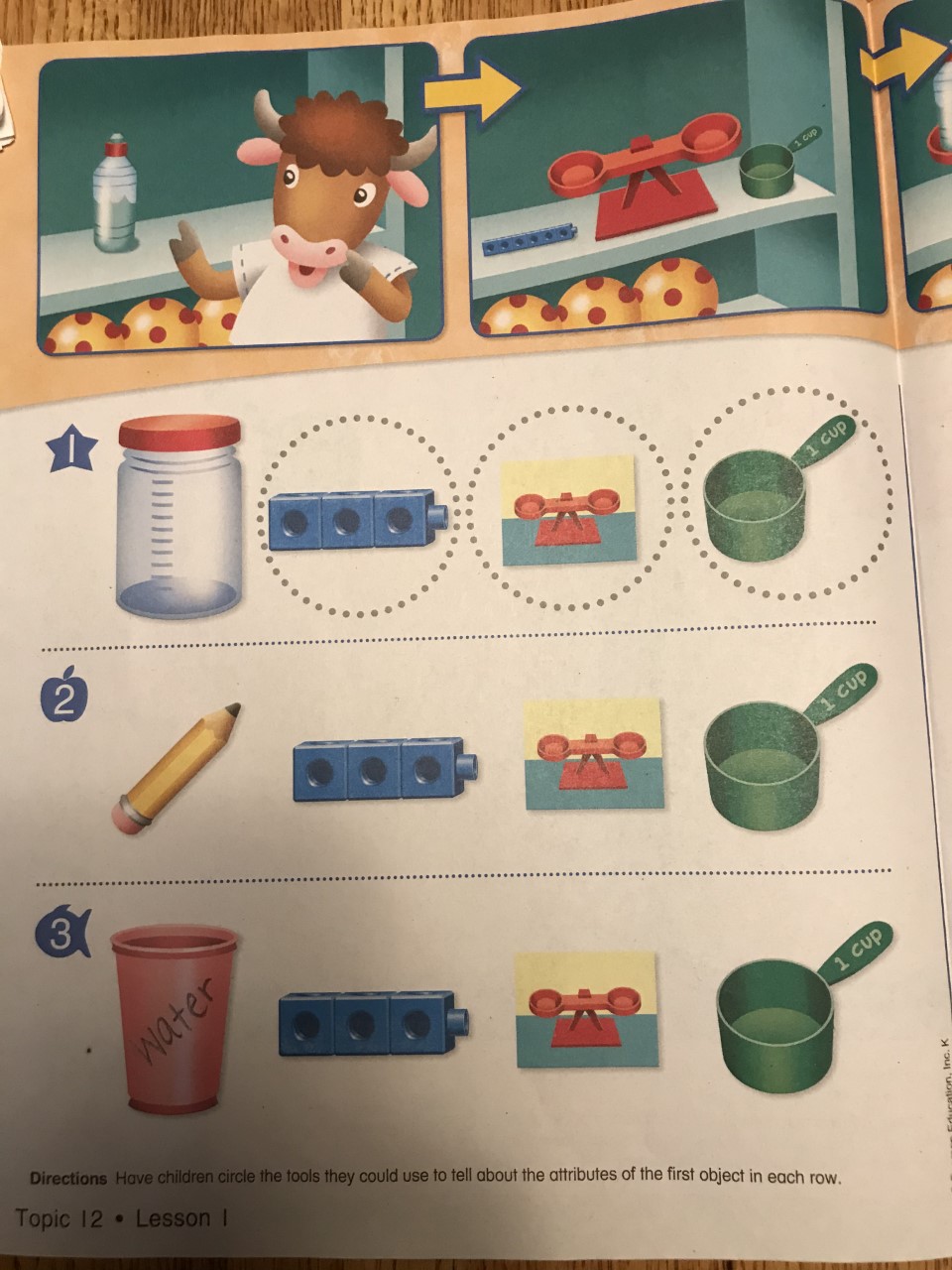 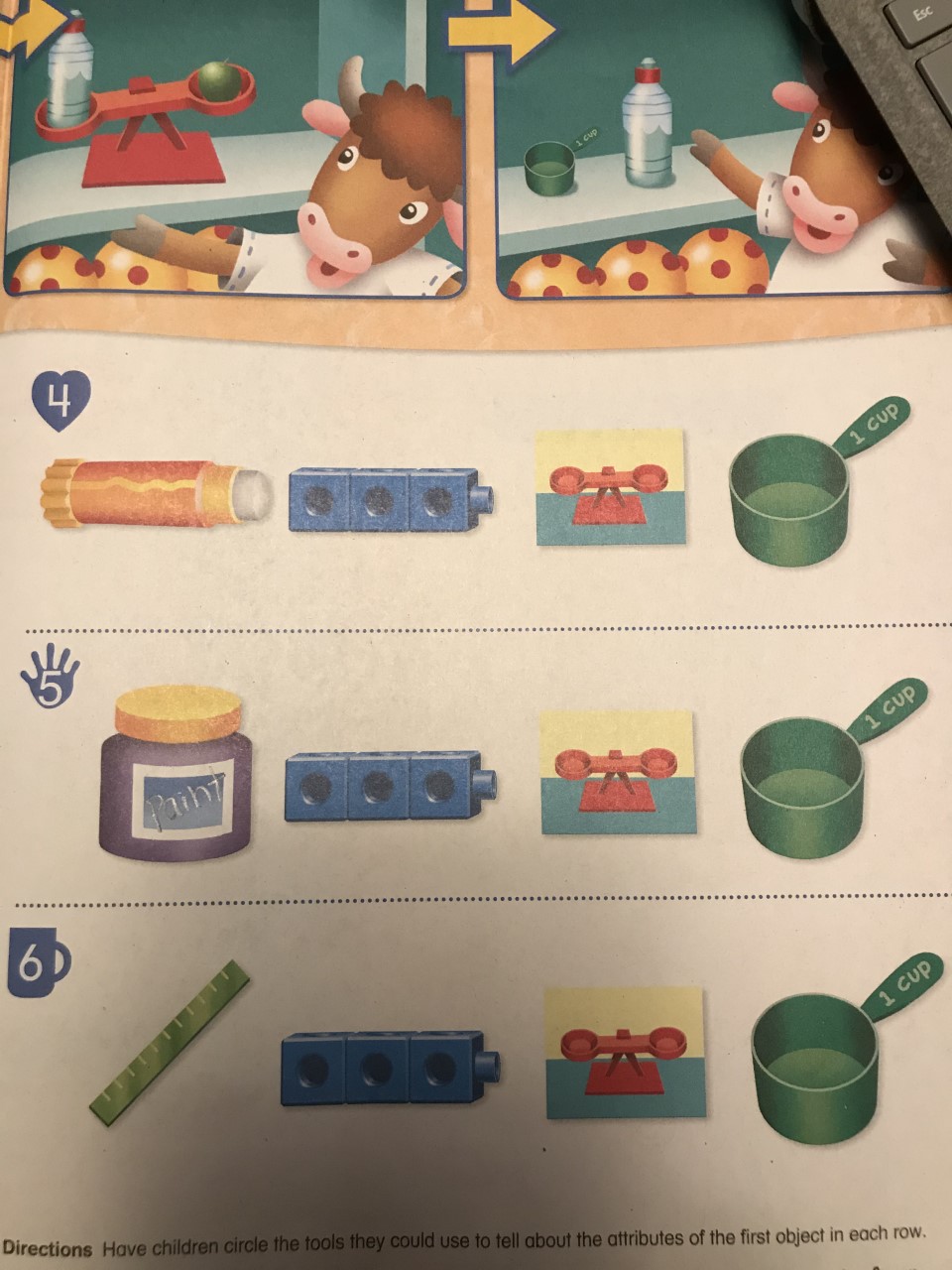 